First Name of Application CV No 1622172Whatsapp Mobile: +971504753686 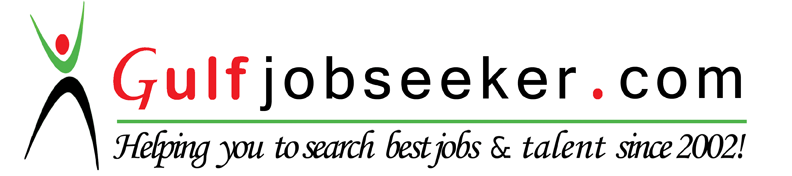 To get contact details of this candidate Purchase our CV Database Access on this link.http://www.gulfjobseeker.com/employer/services/buycvdatabase.phpCAREER OBJECTIVETo pursue a challenging career in Quality department and to utilize my technical and organizational experience, skills and knowledge for the definitive and continual improvement of the organization.ACADEMIC PROFILEAREA OF INTERESTQuality & Technical field in core companies.Automobile components manufacturing companies (Steering Pump Manufacturing). SKILL SETEXPERIENCE DETAILS Worked as a GET (Graduate Engineer Trainee) in Rane TRW Steering Systems Ltd – CHENNAI under Quality Assurance department from Sept 2012 to Sept  2013.Worked as a Engineer in STANLY SAFETY PRODUCTS PVT. LTD – CHENNAI under Quality Department from Sept 2013 to Jan 2016.ROLES AND RESPONSIBILITYTake care of in process & Handling customer Quality.Corrective action & root cause analysis (counter measure preparation -CAPA).Knowledge about 7QC tools.SPC analysis.ECN correction activities follow up.Periodically audit the suppliers to improve the Quality system. Preparation of REVALIDATION reports and maintaining the FMEA reports.Customer complaints register maintaining and monitoring the effectiveness of counter measure.Customer & In-House rejection monitoring and analyzing the root cause.Reduce customer PPM & In-House PPM to achieve the objective level.Implementation of continual improvement actions (kaizen).Auditing the process systems to control the deviations to achieve zero Non-Conformances.Performing new mold trials.PERSONAL STRENGTHPositive thinking Attitude & Hard Working Nature.Adaptable to Changing Environment.Self Motivation at times needed.HOBBIESPlay Cricket.Read Books and News paper.PERSONAL PROFILEDate of Birth	:	01.09.1990Gender	: 	MaleMarried status	:	SingleLanguages known	CourseName of the InstitutionUniversity% / CGPAYear of PassingB.E. Mechanical EngineeringShriAngalammanCollege of Engineering & Technology, Trichy, Tamilnadu, India.Anna University, Chennai.642012XIIth standardKrishnasamy Memorial Matric Hr Sec School, Cuddalore, Tamilnadu, India.State Board73.62008Xth standardKrishnasamy Memorial Matric Hr Sec School, Cuddalore, Tamilnadu, India.Matriculation692006General skillsComputer skillsSoftware’s skillsQuick learnerEasily adoptable for any circumstances.MS officeExcel 2010.Power point 2010.Advance Plant Design Management System(PDMS)LanguageSpeakReadWriteEnglishTamilHindi-